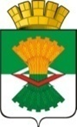 АДМИНИСТРАЦИЯМАХНЁВСКОГО МУНИЦИПАЛЬНОГО ОБРАЗОВАНИЯПОСТАНОВЛЕНИЕ24 января 2022 года                                             № 36п.г.т. МахнёвоО проведении конкурса на замещение вакантных                             должностей муниципальной службы В соответствии с Положением о порядке проведения конкурса на замещение должности муниципальной службы в Махнёвском муниципальном образовании, утвержденным решением Думы Махнёвского муниципального образования                  от 07 апреля 2015 года № 551 (с изменениями от 27.04.2016 № 107,                     от 13.09.2016 № 155, от 18.11.2020 № 21) в связи с наличием вакантных должностей, руководствуясь Уставом Махнёвского муниципального образования, постановляю:1. Объявить конкурс на замещение следующих вакантных должностей муниципальной службы в Администрации Махнёвского муниципального образования:1.1. Глава Махнёвской поселковой администрации;1.2. Ведущий специалист отдела культуры, туризма, физической культуры и спорта;1.3. Ведущий специалист бюджетного отдела в Финансовом отделе;1.4. Ведущий специалист по финансовому контролю в Финансовом отделе;1.5. Специалист 1 категории по размещению информации в системе «электронный бюджет» в Финансовом отделе.2. Образовать конкурсную комиссию для проведения конкурса на замещение вакантных должностей муниципальной службы (Приложение № 1).3. Назначить проведение конкурса на замещение вакантной должности муниципальной службы Главы Махнёвской поселковой администрации Администрации Махнёвского муниципального образования на 18 февраля                 2022 года в 13-00 часов по местному времени.4. Назначить проведение конкурса на замещение вакантной должности муниципальной службы ведущего специалиста отдела культуры, туризма, физической культуры и спорта Администрации Махнёвского муниципального образования на 18 февраля 2022 года в 13-30 часов по местному времени.5. Назначить проведение конкурса на замещение вакантной должности муниципальной службы ведущего специалиста бюджетного отдела в Финансовом отделе Администрации Махнёвского муниципального образования на            18 февраля 2022 года в 14-00 часов по местному времени;6. Назначить проведение конкурса на замещение вакантной должности муниципальной службы ведущего специалиста по финансовому контролю в Финансовом отделе Администрации Махнёвского муниципального образования на 18 февраля 2022 года в 14-30 часов по местному времени;7. Назначить проведение конкурса на замещение вакантной должности муниципальной службы специалиста 1 категории в Финансовом отделе Администрации Махнёвского муниципального образования на               18 февраля 2022 года в 15-00 часов по местному времени;8. Опубликовать настоящее постановление и объявление о приеме документов для участия в конкурсе на замещение вакантных должностей муниципальной службы Администрации Махнёвского муниципального образования в газете «Алапаевская искра» не позднее 27 января 2022 года.9. Разместить настоящее постановление и объявление о приеме документов для участия в конкурсе на замещение вакантных должностей муниципальной службы Администрации Махнёвского муниципального образования на официальном сайте Махнёвского муниципального образования в сети Интернет не позднее 24 января 2022 года.10. Контроль за выполнением настоящего постановления оставляю за собой.Глава Махнёвского муниципального образования                  		      А.С. КорелинПриложение № 1к постановлению Администрации Махнёвского муниципального образования от 24.01.2022 г. № 36Конкурсная комиссия
для проведения конкурса на замещение вакантных должностей
муниципальной службы и на включение в кадровый резерв Администрации Махнёвского муниципального образования Свердловской областиКорелин А.С.Глава Махнёвского муниципального образования, председатель конкурсной комиссииКислых А.В.Начальник отдела правового обеспечения, муниципальной службы и кадров Администрации Махнёвского муниципального образования, секретарь конкурсной комиссииЧлены конкурсной комиссии:Онучин А.В.Кокшарова Г.А.Киселева С.М.Первый заместитель главы Администрации Махнёвского муниципального образованияИ.о. заместителя главы Администрации Махнёвского муниципального образования по социальным вопросамНачальник отдела бухгалтерского учета и отчетности Администрации Махнёвского муниципального образованияКозуб С.А.И.о. начальника отдела образования и молодежной политики Администрации Махнёвского муниципального образованияКибирева Л.С.Специалист 1 категории отдела по организации деятельности Администрации Махнёвского муниципального образования и работе                     с муниципальным архивом